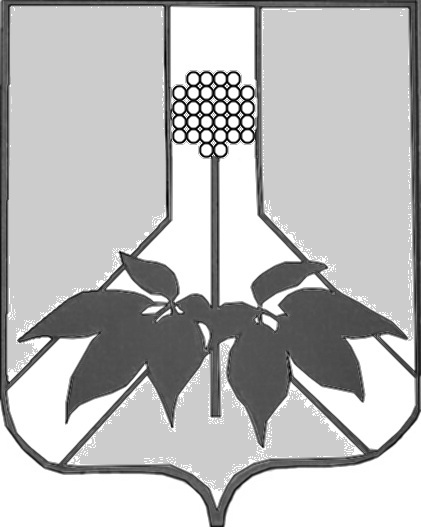 ДУМА ДАЛЬНЕРЕЧЕНСКОГО МУНИЦИПАЛЬНОГОРАЙОНА РЕШЕНИЕ  сентября 2020 г.                                               г. Дальнереченск                                                          № О внесении изменений в Положение о порядке осуществления  в пределах, установленных водным законодательством  РФ, полномочий собственника водных объектов и информирования  населения об ограничениях  их использования, утвержденное  решением Думы Дальнереченского муниципального  района  от 18.12.2014 № 106В целях приведения действующих нормативных правовых актов Дальнереченского муниципального района в соответствие с действующим законодательством, руководствуясь Уставом Дальнереченского муниципального района Дума Дальнереченского районаР Е Ш И Л А:1. Внести в Положение о порядке осуществления  в пределах, установленных водным законодательством  РФ, полномочий собственника водных объектов и информирования  населения об ограничениях  их использования, утвержденное  решением Думы Дальнереченского муниципального  района  от 18.12.2014 № 106, следующие изменения:  В пункте  3.2. Положения слова «и спортивного» - исключить. Настоящее решение вступает в силу со дня его обнародования в установленном порядке.Глава Дальнереченского муниципального района                                                                 В.С. Дернов